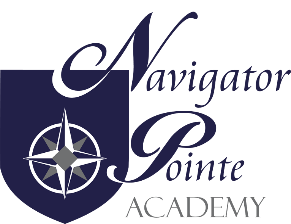 Land Trust Council Meeting6844 South Navigator DriveWest Jordan, UtahThursday, March 19, 20206:05 - 6:15 p.m.Attendance: Kristi Anderson (chair), Troy Backus, Barbara Manning, Steve Rowley, Adrianne Jones, Mrs. FarrisI.     Call to Order/Welcome 6:05School Land Trust Council Business2019-2020 School Land Trust Plan and Progress Report Approval Troy moved to approve the School Land Trust Plan and Progress Report 2nd by BarbaraKristi: yes; Troy: yes; Barbara: yes; Adrianne: yes; Steve: yes2020 Legislative and Administrative Information Update on School Land Trust2020-2021 School PlanTroy moved to approve the School Land Trust Plan 2nd by BarbaraKristi: yes; Troy: yes; Barbara: yes; Adrianne: yes; Steve: yesDigital Citizenship DiscussionAdjourn: 6:16 Troy moved to adjourn Land Trust Council Meeting. 2nd by BarbaraTroy: yes; Barbara: yes; Kristi: yes; Steve: yes; Adrianne: yesNotice of possible Electronic Telephonic Participation One or more members of the Board may participate electronically or telephonically pursuant to UCA 52-4-7.8